ReferatMøte:  UtviklingsgruppenVideomøteDato og tidspunkt: Mandag 25 april kl 1400Ansvarlig for møteinnkalling og referent: Laila Andreassen
Ordstyrer: Linda Røyseth LohneFrafall meldes til ordstyrer. Sak 8-22: Referat fra forrige møteAlle godkjenner referatet fra forrige møte.Sak 9-22: Hvordan går det på sentrene
Knorrebakken: 2 pasienter inneliggende. Det er stabilt, jobber med tillit til den nye pasienten. Hanne og Lise samarbeider nå om jobben. Hanne er fullt tilbake i arbeid nå. Ledergruppen v/ Oddveig: Det var møte i ledergruppen i slutten av Mars. Snakket om årsplanen, noen endringer de vil vi skal se på i Bergen. Det er kun 2 fysiske møter i år, kanskje det blir litt lite. Får ikke gjort så mye over en time på teams. Utviklingen uteblir.
Snakke om regelverket og videreføre fra Gardermoen.Laila snakke om palliasjon prosjektet i Bergen. Sølvi ønsker at vi kommer med rapporteringen allerede i Januar, trenger ikke vente til 1 april. Ranheim: 10 pasienter inneliggende per dd. Utfordringer med inneliggende pasienter. Noen henvendelser fra kommuner. Åpent møte i November med Lasse Philstrøm som foreleser, samarbeid med LHS. LHS region midt er oppe å går igjen og har nå 3 stk i styret. Møte mellom Ranheim og LHS førstkommende fredag.Grefsenlia: Ny pasient i neste uke. Nye pasienter på dagsenteret. De har mye veiledninger. De har hatt opp imot 40 henvendelser siden januar. Har også fått forespørsler om hospitering.2 nettverkssamlinger i nærmeste fremtid. Har vært med på et LHS seminar som var veldig nyttig.  Vært  kontakt med et nytt sted i Sverige for unge med demens og hs,  “Sorbus?”. Presteheia: 
Digitalt nettverksmøte, engasjerte folk som har møtt opp og et annet møte. Hadde 2 i fra Toten som har møtt opp på møter, Grefsenlia skal ta kontakt med dem. 10 pasienter med hs nå, i ulike faser og utfordringer. Etiske dilemmaer som oppstår med denne pasientgruppen. Fremover: undervisning for sommervikarer, mtp det grunnleggende. Treffe litt folk rundt omkring. Godt å være 2 koordinatorer.Ola Viken:Linda representerer. 9 pasienter, trenger flere. Ny direktør og omorganiseringer. Går greit i avdelingen, fin stemning i avdelinga. Samling på teams, skal mer ut fremover. Tur til Leikanger ble avlyst, men skal dra dit i begynnelsen av juni. Regional samling i Ulset, stor gruppe med Hs der. Planlegger arrangement i forhold til huntington awareness month, skal ha et løp med gøye stasjoner. En happening.  Undervisning for sykepleiere og vernepleiere, ønsker å nå ut til tredjeårs studenter. Stand på høyskolen?? Ikke landet noe der enda. Reetablert kontakt med helsepersonell de har vært i kontakt med tidligere.  Har vært i Oslo i helgen og har vært der på seminar. Gjort seg mange tanker fra helgen som vi kan ta opp når vi møtes i Bergen i mai. Sak 10-22: EHDN i Italia i september 22 
16 -18september. I forhold til at vi er et fagnettverk som skal knytte kontakter bør vi dra. Astrid Arnesen sier at det er et meget godt program, men de er litt sent ute med programmet. Kan dele oss litt å være med på parallellsesjoner slik at vi får med oss mest mulig. Vi kan ikke reise bare for å reise, vi må løfte det opp å frem etter konferansen. Kanskje vi kan samle oss i etterkant for å snakke om det, feks på fellesmøtet i Oktober. Sak 11-22: Awareness month i maiRanheim opplyser Rockheim i år igjen, skal ha møte med LHS på fredag og se om vi får til å planlegge noe sammen. Lage innlegg på intranett siden. OlaViken har arrangement. (Se sak 9-22). Lyse opp Skansen og en plakat om hvorfor.Finnes det noen flyers eller plakater som allerede er laget? SSD har noe info, Linda sender det til oss.  Sak 12-22: Web. Det har skjedd endringer etter møtet på Grefsenlia. Lise får ikke ført de over å legge dem over på siden, Livar kan se over om det er noe han kan fikse. Lise og Livar skal se på det etterpå. Lise har hatt ferie. Linda har fått mange “hjerter” inne på siden, skulle se på påmeldinger og det er bare spam, over 3000 påmeldinger. Lise skal se på dette i morgen, Ramsalt sier at dette er normalt at det skjer ofte. Linda og Nicola har hatt samling om E-læringen, intro til e-læringskurset. God respons på dette. Sak 13-22: LHS v/LivarSamling i helga som ble ferdig i går, seminar på lørdag. Variert og spennende program. Oppmøte fra Bergen og Oslo. Over 50 stk fra hele landet som deltok.Styret i midt-norge er oppe å gå igjen, 3 stk i styret. Det skal bli bra fremover. Styret i Oslo planlegger sommerfest. Høstseminar i oktober i Bergen, ønsker at utviklingsgruppen skal delta. Også en digital samling. Ønsker innspill til tema. Når ut til veldig mange, også mange fagpersoner. Mange henvendelser og de vurderer en ny struktur. Litt usikkert på hvordan det blir mtp SSD og at de skal mindre ut til familier fremover. SSD har ikke sagt noe om når og hvordan dette blir, de er usikre enda. Men det kommer til å skje noe. Lurt å være forberedt på dette og tenke over hva man kan gjøre. Sak 14-22: Evt.
Neste møte er i Bergen 9- 10 mai. 
Møte i utviklingsgruppen digitalt 13 juni, Laila er ordstyrer og Frederikke er referent. InnkaltRepresentererMøttMeldt forfallIkke møttLise Hall JohnsenKnorrebakken xHanne Karin Borgersen Knorrebakken xOddveig Haug Knorrebakken xFredericke Kværner Grefsenlia xMarianne Gjengedal Grefsenlia xLivar HøllandLHS xNichola Jane Vindenes Olaviken xLinda Røyseth Lohne Olaviken xIngeborg Eiken Presteheia xCatherine DominguezPrestheiaxLaila Andreassen Ranheimx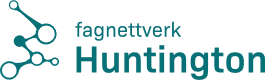 